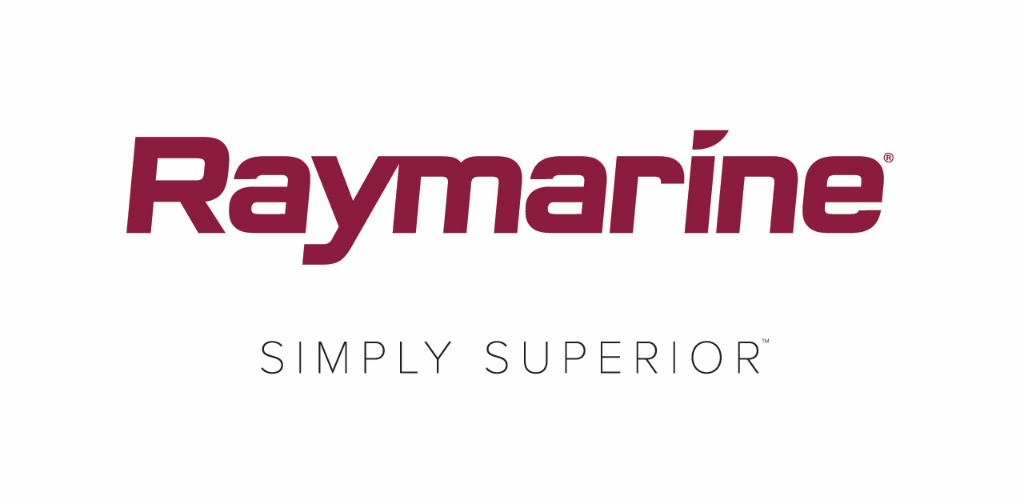 Raymarine’s New LightHouse OS Update RevealedNew LightHouse Annapolis 3.9 operating system unlocks exciting new features and functionality for Raymarine MFDs
  Home to thousands of boaters, steeped in rich maritime tradition and a magnet for generations of sailors, powerboaters and fishermen, the coastal city of Annapolis is the inspiration behind the name of Raymarine’s latest LightHouse operating system update. Beginning with LightHouse 3.9, Raymarine is adopting alphabetical names for LightHouse OS updates that pay homage to the great boating destinations of the world.Whether you sail, fish or cruise, LightHouse 3 Annapolis unlocks powerful new features and functionality in your Raymarine Multifunction display. As with every Raymarine LightHouse operating system update, downloads are free and easy at http://www.raymarine.com/multifunction-displays/lighthouse3/.LightHouse Annapolis 3.9 Navigation Features for All Boaters:Live Layline DisplayLightHouse Annapolis 3.9 supports display of dynamic laylines on the navigation chart.  Sailing along laylines maximizes your boat’s Velocity Made Good (VMG) to windward, making upwind sailing as efficient as possible.  Laylines can be configured to display from a performance profile using fixed angles or from polar performance data.Built-In Polar Performance DataLightHouse Annapolis 3.9 had built-in polars for over 200 popular models of sailboats.  Choose your make and model and enjoy optimized laylines specific to your boat model.  Polar performance targets can be displayed in the newly enhanced Dashboard application.Dashboard App and Sailing DialsThe data Dashboard app has been upgraded with new sailing-specific items that work alongside the laylines on your chartplotter.  New data items and dial indicators show you the direction to steer to maximize your VMG to windward.  Trimming sails for optimum performance is now easier than ever.ClearCruise Augmented Reality for Thermal CamerasClearCruise Augmented Reality (AR) is now supported on FLIR M132 and M232 thermal camera systems.  Day or night, AR shows you valuable identification data for navigation aids, AIS contacts and waypoints.  The AR display even updates automatically to work with the pan and digital zoom capabilities of the M232 for true 360° viewing.   ClearCruise AR is only available on Axiom MFDs.RealBathy™ Contour MappingRealBathy is Raymarine’s fast and accurate engine that lets you build detailed bathymetric charts in real-time.  Using data from your MFDs GPS and connected sonar or fishfinder, RealBathy draws detailed depth contours in any body of water.  Best of all, RealBathy requires no chart purchase or subscription. Simply drop your boat into any body of water, insert any memory card with available space, and start making maps.  RealBathy is only available on Axiom MFDs.Sonar Pinch and Range Shift ControlsLightHouse Annapolis 3.9 now supports intuitive pinch-to-zoom touchscreen control as well as touch-and-drag range shift.  Using pinch-to-zoom you can easily enlarge the on-screen display to see additional detail and resolution of underwater targets.  The zoom definition is infinitely adjustable up to a maximum magnification of 8X.  You can also touch and drag the image to slide it up or down to study a smaller portion of the water column with greater detail and a faster ping rate.Yamaha Command Link Plus IntegrationMonitoring the status of your Yamaha engines just got easier than ever thanks to new Command Link Plus integration for LightHouse 3.  Certified by Yamaha, the system monitors up to 4 engines plus tanks, and batteries right on your multifunction displays. Additional Features and Capabilities:UAV App: LightHouse Annapolis 3.9 now supports the DJI Mavic 2 Pro and Mavic 2 Zoom drones.Audio App: Multi-zone volume level control added for FUSION marine source unitsDashboard App: Name, monitor and calibrate Oceanic digital tank level soundersRadar sector blanking is now available for Magnum radarsVideo Player: Play back video streams recorded from video-over-IP marine and thermal camerasLanguage Support: Estonian language selection now available.####Media contact:Karen BartlettSaltwater Stone+44 (0) 1202 669 244k.bartlett@saltwater-stone.com